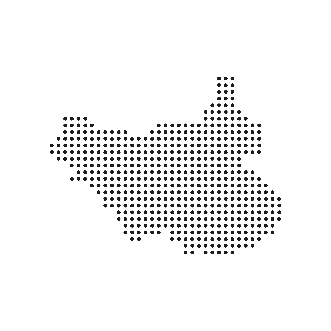 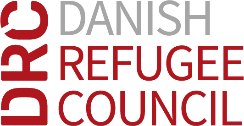 06th August 2021REQUEST FOR PROPOSAL FOR Resilience Design for Small-holder Farming Systems and Parma-Culture Approaches – DRC SOUTH SUDAN JUBA.  The Danish Refugee Council (DRC) with funding from Various Donors, invites all interested and qualified consultants/ Firms to participate on the tender proposal for Resilience Design for Small-holder Farming Systems and Parma-Culture Approaches.  Danish Refugee Council (DRC) is a non-governmental organization that is working in 40 countries globally. DRC aim is to help the refugees and displaced people in those countries of its operations. DRC has been working in South Sudan since 2005 with its Headquarter in Copenhagen, Denmark. DRC is registered in South Sudan with RRC under the registration number 059, while having its’ country office in Juba, Central Equatoria.Provisional calendar :The bidding documents with all relevant detailed information can be download from the link as attached: CALL FOR CONSULTANCY PROPOSALLineItemTime, date, address as appropriate1Proposal published date07th August 20213Closing date for clarifications13th June 2021 at 14:00 PM (ULT+2 South Sudan time)4Closing date and time for receipt of Tender proposal20th August 2021 at 14:00 PM (ULT+2 South Sudan time)5Tender Opening LocationJuba DRC office conference Hall6Tender Opening Date and time 20th August 2021 at 10:30 AM (ULT+2 South Sudan time)(note, the opening won’t be public due the COVID-19 restriction but, results shall be shared to interested parties and all bidders)